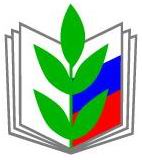 Профессиональный союз работников народного образования и наукиРоссийской ФедерацииДОБРОВСКАЯ РАЙОННАЯ ОРГАНИЗАЦИЯ              ПУБЛИЧНЫЙ ОТЧЁТ О ДЕЯТЕЛЬНОСТИ ДОБРОВСКОЙРАЙОННОЙ ОРГАНИЗАЦИИ ПРОФСОЮЗА за 2022 год         Целью настоящего открытого Публичного отчета является обеспечение информационной открытости и прозрачности в деятельности Добровской районной организации Профессионального союза работников народного образования и науки Российской Федерации.Добровская районная организация Профсоюза работников народного образования и науки РФ входит в состав Липецкой областной организации Профессионального союза работников народного образования и науки Российской Федерации.По состоянию на 31 декабря 2022 года в составе Добровской районной организации Профсоюза   26 первичных профсоюзных организаций, в том числе: в общеобразовательных учреждениях - 13, в дошкольных образовательных учреждениях - 11, в учреждениях дополнительного образования - 1, в других организациях -1 (Отдел образования администрации Добровского муниципального района). На учёте состоит 361 член профсоюза.        В 2022 году принято в профсоюз 51 человек.        В рамках социального партнерства на период 2022 -2025 годы заключено и действует трёхстороннее районное отраслевое Соглашение между администрацией Добровского муниципального района, отделом образования Добровского муниципального района и Добровской районной организацией Профсоюза.  В основу Соглашения легли положения областного Соглашения, направленные на последовательное обеспечение оплаты и условий труда, недопущение снижения уровня социальной защищённости работников образования, предоставляемых работникам социальных гарантий и льгот, а также на дальнейшее укрепление и совершенствование социального партнёрства. Во всех образовательных учреждениях на тот же период заключены и действуют коллективные договоры.Добровская районная организация Профсоюза уделяет большое внимание информационной работе. На сайте отдела образования создан раздел «Профсоюз». На его страницах размещается информация о деятельности Профсоюза, материалы в помощь председателям первичных профсоюзных организаций, новое в законодательстве в социальной сфере и в образовании. Ежемесячно делается рассылка на электронную почту председателям профсоюзных организаций и руководителям образовательных организаций информационных материалов от областного комитета профсоюза. В WhatsApp для оперативного взаимодействия создана группа (чат) председателей первичных профсоюзных организаций. С целью информирования в организациях созданы групповые чаты членов профсоюза или используются групповые чаты работников образовательных организаций.            В районной профсоюзной организации ведется правозащитная работа, которая осуществляется по следующим направлениям: профсоюзный контроль за соблюдением трудового законодательства, досудебная и судебная защита трудовых прав работников, оказание бесплатной юридической помощи по вопросам применения нормативных правовых актов при разрешении индивидуальных трудовых споров, информационно-методическая и разъяснительная работа по правовым вопросам. Ведется правовое обучение руководителей и профсоюзного актива.Реализация молодежной политики является одной из приоритетных задач в работе районной организации Профсоюза. В рамках решения данной задачи, а также с целью содействия адаптации молодых специалистов, их становлению и закреплению в педагогических коллективах при Районном Комитете Профсоюза работает Молодежный Совет. В течение года члены Молодежного Совета активно принимали участие в областных конкурсах, слетах, совещаниях, спортивных соревнованиях. Ежегодно команда педагогов из числа членов профсоюза активно и успешно участвует в областных соревнованиях по туризму. На организацию участия команды в турслете 2022 года выделено 20000 рублей.Рассматривая проблему интенсификации труда невозможно не затронуть важную составляющую – здоровье педагога. Районным комитетом в этом направлении уже не первый год проводится определённая работа. Так, в течение нескольких лет областная организация Профсоюза заключает договоры с санаториями и базами отдыха Липецкой обл., Ставропольского и Краснодарского края, в соответствии с которыми члены Профсоюза могут получить существенную скидку на санаторные путевки, при этом часть стоимости путевки оплачивает районный и областной комитет. В 2022 г. данной возможностью в связи с пандемией воспользовалось только 2 человека. На частичную компенсацию стоимости путевок из профсоюзного бюджета выделено 18000 рублей.Сегодня, как никогда, становится актуальным оказание материальной помощи членам профсоюза. Президиумом РК профсоюза от 28.10.2022г. № 76 принято Постановление «Об утверждении Положения о Фонде социальной защиты членов Профсоюза Добровской районной организации Общероссийского Профсоюза образования». По итогам 2022 года материальную помощь получили 27 членов профсоюза. На эти цели из профсоюзного бюджета было выделено 149 000 руб.        Большое внимание уделяется поощрению членов профсоюза. Благодарственными письмами и премиями на сумму 31 000 рублей награждены 14 юбиляров и участников районных профессиональных конкурсов "Учитель года – 2022», «Молодой учитель года - 2022", "Классный руководитель… И мастерство, и вдохновение-2022!" "Воспитатель года - 2022».На частичную компенсацию культмассовых и экскурсионных мероприятий из профсоюзного бюджета выделено 96000 рублей. В двух экскурсионных поездках по Липецкой области и двух в города Волгоград и Воронеж приняли участие 96 членов профсоюза.По решению Президиума районного комитета профсоюза в течение года проведены Акции:                                                                                                                     «Выпускник -  2022». Члены профсоюза (12 человек), дети которых заканчивали школу, получили материальную поддержку по 3000 рублей.«Социальное партнёрство». По итогам деятельности первичных профсоюзных организаций, сотрудничества с администрациями образовательных организаций и работе по мотивации членства в профсоюзе, восемь председателей первичек и восемь руководителей организаций награждены премией по 2000 рублей.«Новогодняя ёлка». Для семерых детей членов профсоюза Больше -Хомутецкой средней школы организована поездка на Новогоднюю ёлку в областной центр культуры.«Новогодний подарок детям». Дети членов профсоюза (180 детей) получили подарки к новому году на общую сумму 36000 рублей.К Новому году все члены профсоюза получили премию. Из средств первичных профсоюзных организаций выделено 399 000 рублей.    Всего по итогам года получили различные денежные выплаты   от профсоюза без учета премии к новому году (358 чел.) и Акции «Новогодний подарок детям» (180 детей)  –  216 членов профсоюза.         Общая сумма выплат за 2022 год составила 847 100 рублей.                        Анализируя работу и подводя итоги надо отметить, что Добровская районная организация Профессионального союза работников народного образования и науки Российской Федерации, как и в прежние годы, работает в приоритетных направлениях. Наши задачи и цели просты и понятны всем - улучшение условий жизни и работы, охрана труда, рост заработной платы, сохранение рабочих мест, предоставление социальных гарантий, защита прав и интересов работников учреждений образования. В 2023 году следует продолжить работу по организации летнего отдыха и оздоровлению членов Профсоюза и их детей, мотивации профсоюзного членства, информационной работе и работе по охране труда.          Председатель Добровской районной          организации Профессионального союза работников           народного образования и науки Российской Федерации                С.Г.Царёв